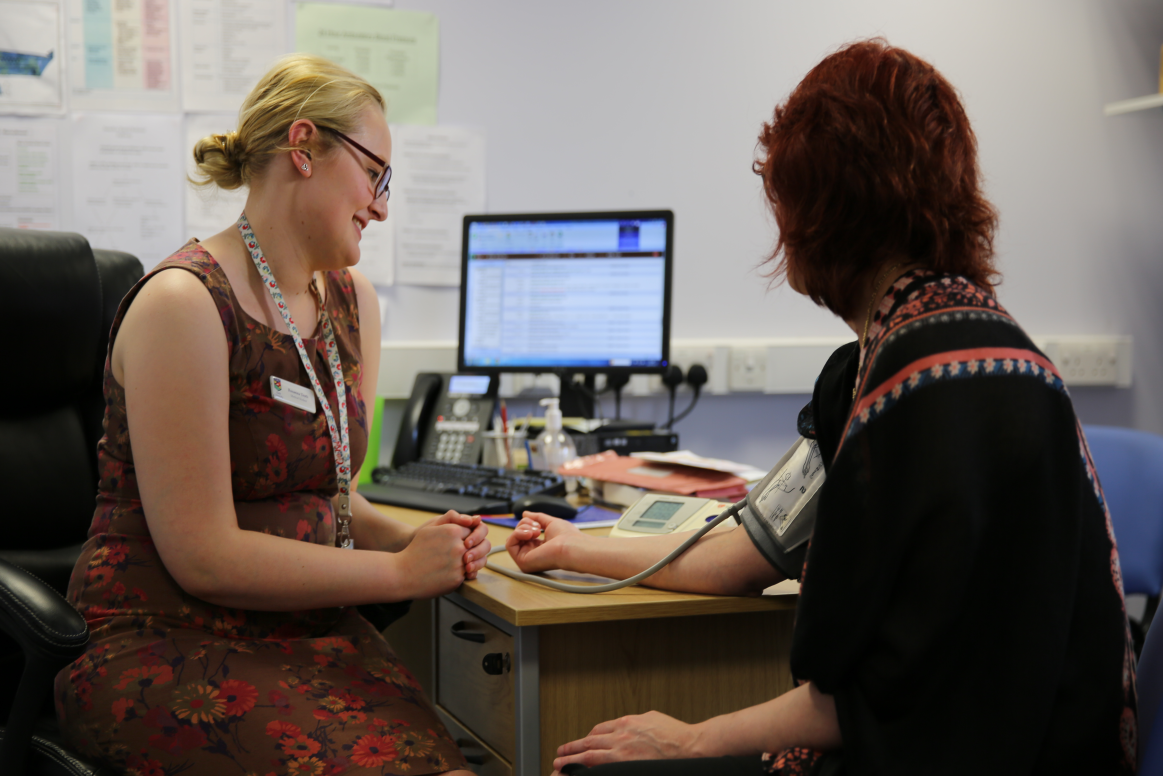 We are a teaching practice for Keele University medical students and are proud to be involved in training tomorrow's doctors. As a result, students may lead or observe your appointment.If you would rather not see medical students, please inform reception. Your care will in no way be affected by this.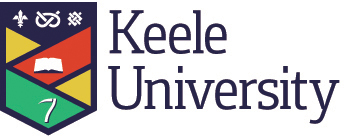 